LETRAS REBELDESEl taller de “ Letras Rebeldes” Este curso está dirigido a jóvenes y adultos que quieran introducirse en el mundo del grabado, lettering y la realizacion de carteles, a través de dos técnicas de impresión en relieve: xilografía y linóleo.
En el taller los integrantes lograron que los usuarios hicieran sus propias herramientas para hacer sus propios grabados en casa, sin necesidad de tener grandes y costosos materiales, las técnicas que ulizaron les ayudará a crear diversos diseños apegados según su intereses, creativos, sin olvidar que el grabado es un oficio, una forma de expresión y una forma de relajarse. Los integrandes de este taller forman a sus usuarios y les dan los conocimientos para que sigan practicando el grabado en casa y convertirlo en una forma de expresión propia.El taller durante las 10 sesiones a atendido a 10 participantes, estas se realizan los días lunes y jueves de 18:30 a 20:30 hrs 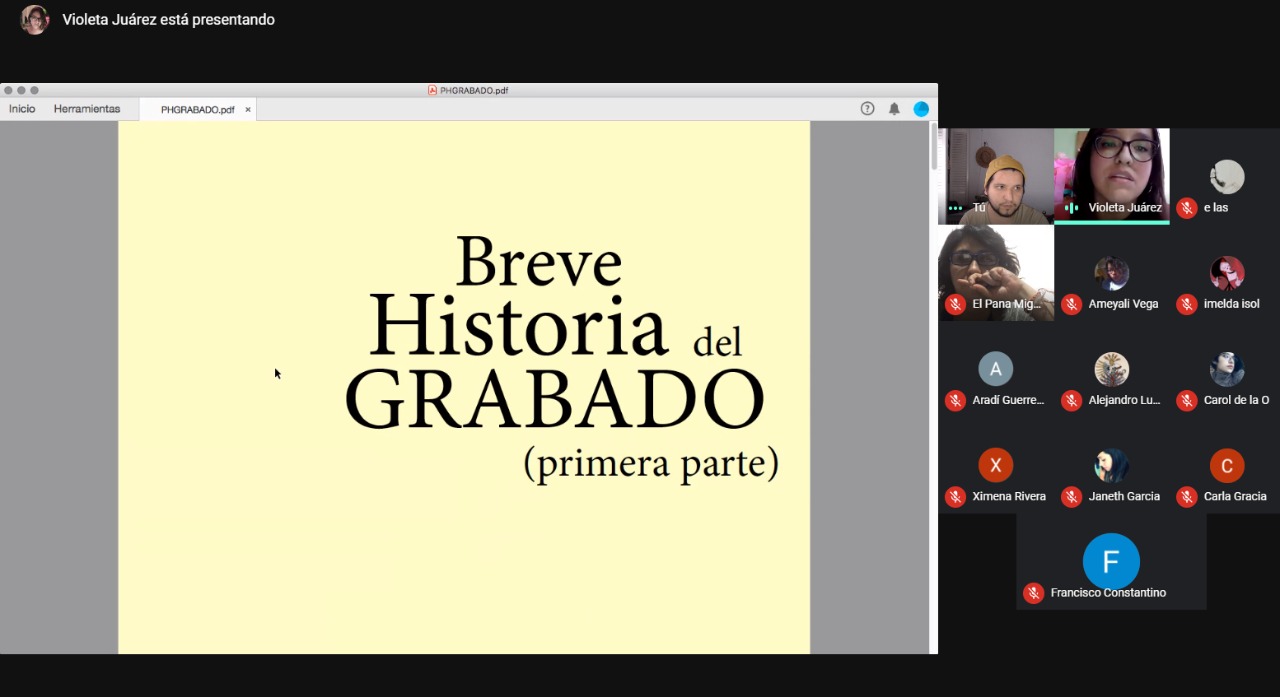 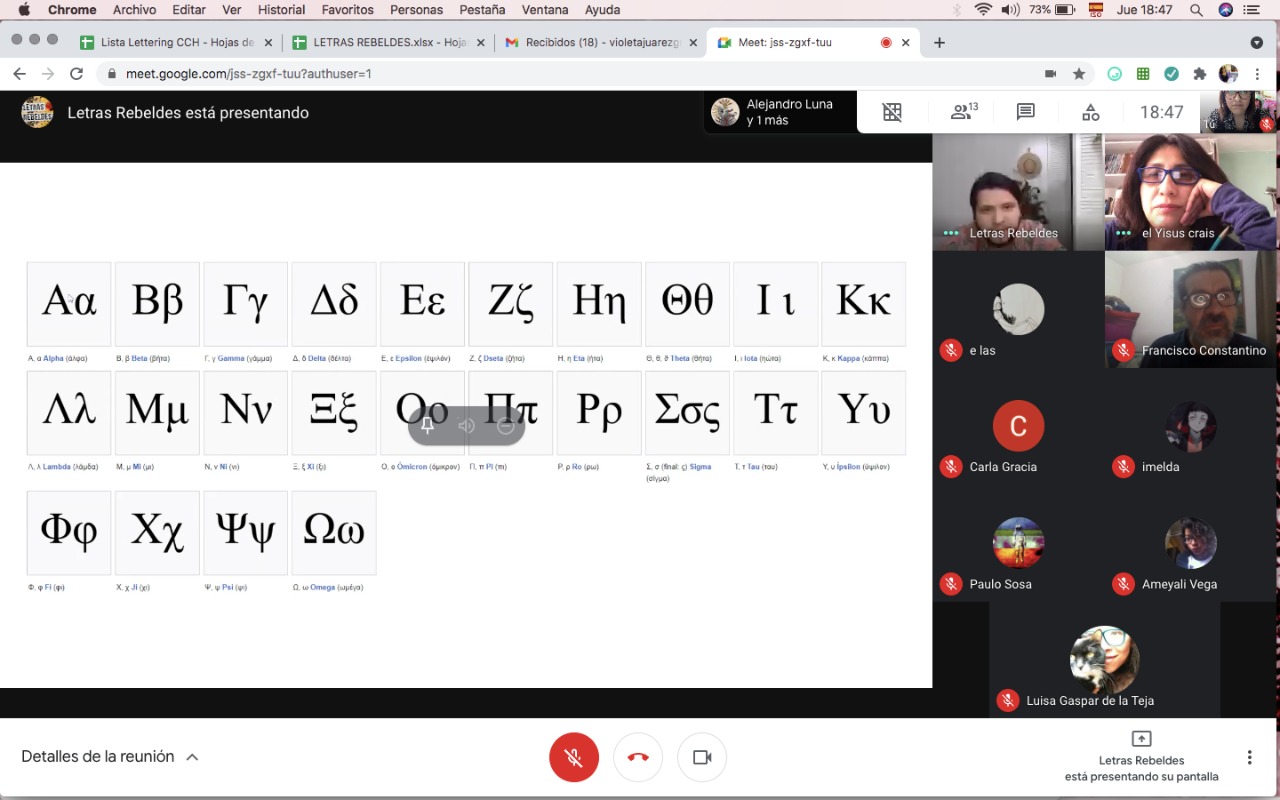 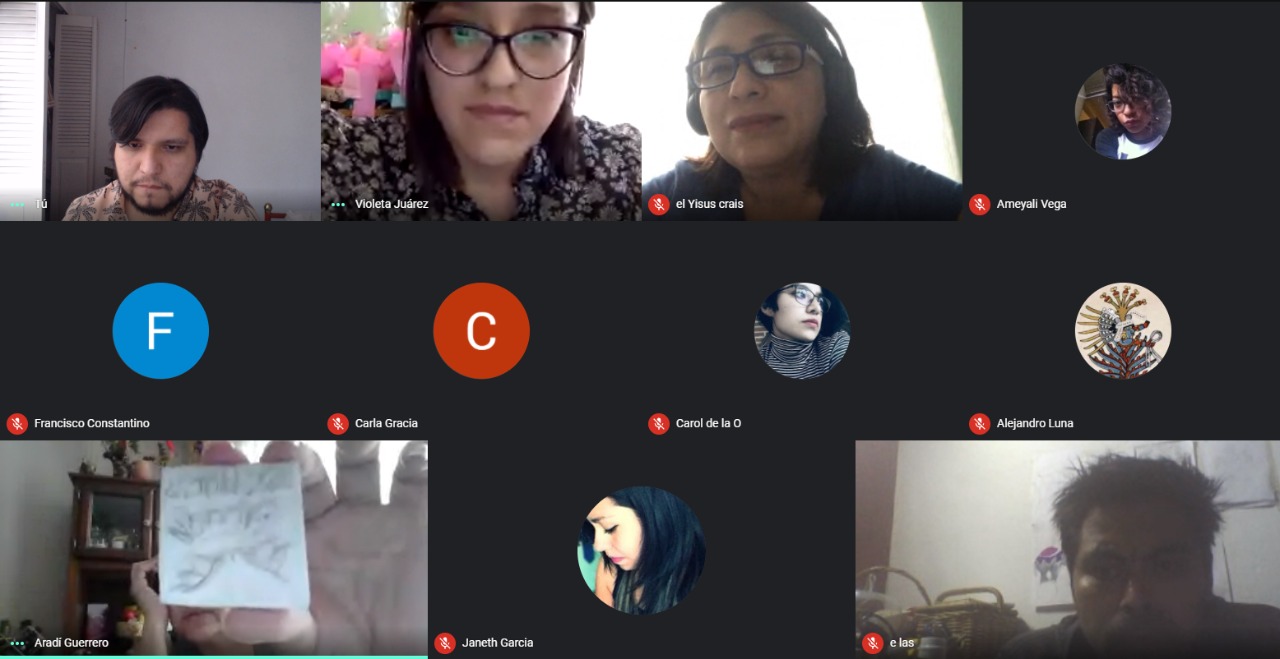 